ДИНАСТИЯ ЛАНГЕ-ШИНКАРЕВЫХ                     Спасибо вам за преданность стране,                                                                             За веру нерушимую в Россию,                                                                            За то, что в мирный час и на войне                     храните  доблесть, славу, честь и силу!Я хочу рассказать о своей семье. Считаю, что о ней можно говорить, как о династии военных. Быть военным – профессия особая и не каждому по плечу. Она трудна физически и морально, опасна даже в мирное время, требует высокой степени ответственности. И, тем не менее, есть люди, которые всю свою жизнь посвящают военному делу, кто, несмотря на всяческие лишения и неудобства, на протяжении многих лет остаётся верным выбранному пути, те, для кого понятие «офицерская честь» не пустые слова, а несение службы – самоотверженное выполнение долга перед Отечеством. В XX веке русская армия сменила четыре прилагательных. Она была Царской, Красной, Советской и Российской. В нашей семье родоначальником военной династии был Ланге Иван Иванович, мой прапрадедушка, белорусский большевик, участник Февральской и Октябрьской революций в Гомеле.И. И. Ланге родился в Пскове в 1894 году, в семье рабочих. Отец  работал на Рижской фабрике резиновой мануфактуры, прибалтийский немец по национальности. В Пскове Иван Иванович закончил только три класса гимназии и вынужден был идти на завод, поскольку семья испытывала серьёзные материальные трудности. В 1914 году Вступил в РСДРП(б): его привлекла идея «равенства». Летом 1915 организовал и возглавил большевистскую ячейку в Новобелицком гарнизоне. Вёл партийную работу в армии. С марта 1917 года — член Гомельского Совета рабочих и солдатских депутатов, с апреля — член Полесской организации РСДРП(б). В 1918 участвовал в боях с белогвардейцами на Волге. В этом же году стал председателем уездного ревкома в Слуцке. С января 1919 года председатель ЧК Гомельского уезда, член горкома партии. Это был ответственный пост: Гомель был крупным железнодорожным  узлом, и контроль над ним был очень важен. Убит в ходе антисоветского восстания частей гомельского гарнизона (Стрекопытовский мятеж), вспыхнувшего в Гомеле  24 марта 1919 года  во время Гражданской войны. Похоронен в Гомеле в братской могиле гомельских коммунаров. У нашей семьи очень мало информации о прапрадедушке, мы пытались искать информацию в архивах, но ее очень мало. Но мы храним память о нем и хотим побывать в городе Гомель (Белоруссия), где находится улица, названная в его честь, и памятник Коммунарам-чекистам (на мемориальной доске имя Ланге И.И.).В 1918 году, 10 ноября, родился мой прадедушка, Евгений Иванович Ланге. Детство прошло в тяжелые годы Гражданской войны в России, да и молодость проходила в нелегкие времена. Прадедушка не стал военным, он закончил сельскохозяйственный техникум по специальности агроном, и всю жизнь проработал на этом поприще. Но и ему пришлось одеть военную форму и встать в ряды защитников страны, когда фашистская Германия вероломно напала на Советский Союз. В июне 1941 года он был призван на военную службу и до декабря 1942  года сражался под Москвой, был командиром пулеметного взвода. Шли тяжелые кровопролитные бои, отбивали по несколько вражеских атак в сутки. В 1943 году по политическим мотивам (национальность - прибалтийский немец), был демобилизован и отправлен в Сибирь, где в 1953 году у Евгения  Ивановича родился сын Анатолий, мой дедушка. Детство и юность прошли в совхозе № 58 Топкинского района Кемеровской области, где после эвакуации из Новгорода так и осталась жить его мама, два старших брата и сестра. Туда же вернулся и демобилизованный отец, Ланге Е.И. Слушая рассказы своего отца о войне, о подвигах советских солдат, мой дедушка Толя мечтал вырасти и стать офицером. Военным духом было пропитано любое занятие, всегда чувствовалась чёткая дисциплина, а главным правилом в семье было жить так, чтобы не пришлось сожалеть о своих поступках. В 1960 году семья все-таки вернулась в Новгород, где дедушка и закончил школу. После окончания школы дедушка поступал в  Высшее пограничное военно-политическое Краснознаменное училище КГБ при Совете министров СССР им. К. Е. Ворошилова, но не прошел по конкурсу. Работал на заводе, отслужил срочную службу в армии, в Пограничных войсках, но от своей цели не отступил. И в 1971 году его мечта сбылась - он стал курсантом Высшего пограничного военно-политического училища, которое он закончил в 1976 году с Золотой медалью. Затем была служба в Прибалтике, в Южной группе войск, Афганистане, на Северо-Западе, и на всех занимаемых Анатолием Евгеньевичем должностях его оценивали на «отлично». 3а этот период он закончил Военную орденов Ленина и Октябрьской Революции, Краснознамённую, ордена Суворова академию им. М. В. Фрунзе. Награжден медалями: «За Отвагу», «За Боевые Заслуги», «За Отличие в охране государственной границы», знаком «Воину-интернационалисту» и многими другими медалями и знаками. В 1994 году дедушка был уволен в запас в звании подполковника. Моя бабушка, Ланге Галина Леонидовна, прошла   весь  воинский путь рука об руку с дедушкой. Она  проходила службу в Пограничных войсках с 1983 года и в 1998 году была уволена в запас в звании старшего сержанта. Сейчас бабушка и дедушка - военные пенсионеры.Традиции военной службы нашей династии продолжают мои родители, подполковник Шинкарев Дмитрий Владимирович и старший прапорщик Шинкарева Юлия Анатольевна. Они проходят службу в органах ФСБ РФ.Прапрадедушка,  прадедушка, дедушка, бабушка, мама и папа внесли и продолжают вносить достойный вклад в дело укрепления обороноспособности нашей Великой Родины. Я горжусь ими! Наш долг сделать так, чтобы последующее поколение знало о подвигах своих дедов, прадедов и понимало, что своей жизнью они обязаны тем, кто грудью становился на защиту Родины!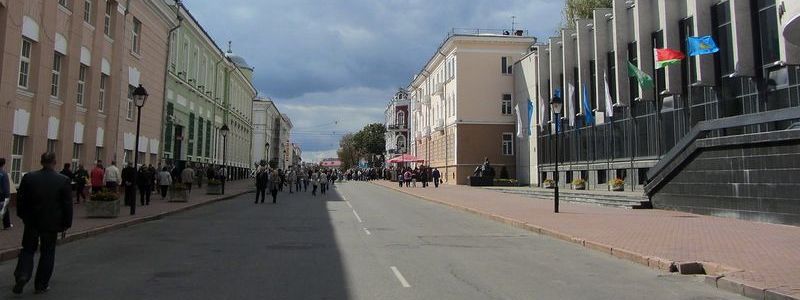 Улица Ланге в Гомеле расположена в центральной части города (Центральный район). Начинается на западе от оживлённого перекрёстка с Советской и упирается на востоке в улицу Пушкина и Охотничий домик. Длина – 280 метров. В конце 18-го она существовала, дома были в основном деревянными. Улица застраивалась от площади с «экономическим домом» («малым» дворцом, 1799 г.) графа Румянцева.Как минимум дважды она подвергалась переименованиям. Есть сведения, что первоначально эта улица называлась Берёзовой. В середине 19-го столетия числилась Экономической. Впрочем, отсутствие точных данных неудивительно, ведь в то время названиям улиц не придавали большого значения, их употребляли лишь с целью различия. В конце 19-го века улица была официально переименована и на сей счёт существуют два предположения. Первое – в честь барона Станислава Ивановича Нолькена, владевшего фольварком Костюковкой и бывшего в конце позапрошлого века главой Гомеля. Считается, что тут находилась часть принадлежащих ему домов. Также вероятной является кандидатура могилевского генерал-губернатора Карла Станиславовича Нолькена. Так или иначе, поскольку улица носила имя человека, принадлежавшего к «неправильному» классу, то, после революции, 28 апреля 1919 года было постановлено называть именем Ивана Ивановича Ланге, гомельского военкома, руководителя местного гарнизона, убитого во время стрекопытовского мятежа. Как и остальные улицы по правую сторону от Румянцевской, её заселяли богатые гомельчане.ПАМЯТНИК КОММУНАРАМ-ЧЕКИСТАМ В ГОМЕЛЕ